Об изменении решения Запольского сельского Совета депутатов от 27 декабря 2019 г. № 13-2 На основании пункта 1 статьи 122 Бюджетного кодекса Республики Беларусь Запольский сельский Совет депутатов РЕШИЛ:	1. Внести в решение Запольского сельского Совета депутатов от  27 декабря 2019 г. № 13-2 «О бюджете сельсовета на 2020 год» следующие изменения:пункт 1 изложить в следующей редакции:«Утвердить бюджет сельсовета на 2020 год по расходам в сумме   62 313,00 белорусского рубля (далее – рубль) исходя из прогнозируемого объема доходов в сумме 62 173,00 рубля.Установить предельный размер дефицита бюджета сельсовета на конец 2020 года в сумме 140,00 рубля и осуществить его финансирование согласно приложению 1¹.»; 1.2. абзац 3 пункта 2 изложить в следующей редакции:«расходы бюджета сельсовета в сумме 62 313,00 рублей по функциональной классификации расходов бюджета по разделам, подразделам и видам расходов согласно приложению 2;»;1.3. дополнить решение приложением 1¹ (прилагается).1.4. в приложении 2 к этому решению:позиции:заменить позициями:1.5. в приложении 3 к этому решению:позициюзаменить позицией	позиции:заменить позициями:1.6. приложение 4 к этому решению изложить в новой редакции (прилагается).	2. Обнародовать (опубликовать) настоящее решение на официальном интернет-сайте Белыничского районного исполнительного комитета.Председатель ЗапольскогоСовета депутатов                                                             С.В.ВолчковаФинансирование дефицита бюджета сельсовета(рублей)ПЕРЕЧЕНЬгосударственных программ и подпрограмм, финансирование которых предусматривается за счет средств бюджета сельсовета, в разрезе ведомственной классификации расходов бюджета сельсовета и функциональной классификации расходов бюджета (рублей)                  БЯЛЫНІЦКІ РАЁННЫ                      САВЕТ ДЭПУТАТАУ                 ЗАПОЛЬСКІ СЕЛЬСКІ                      САВЕТ ДЭПУТАТАУ          РАШЭННЕ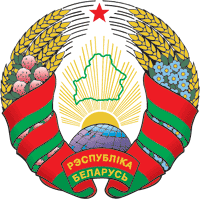         БЕЛЫНИЧСКИЙ РАЙОННЫЙ                     СОВЕТ ДЕПУТАТОВ               ЗАПОЛЬСКИЙ СЕЛЬСКИЙ                      СОВЕТ ДЕПУТАТОВРЕШЕНИЕ22 мая 2020 г.№15-2в. Заполлед.Заполье«ЖИЛИЩНО-КОММУНАЛЬНЫЕ УСЛУГИ И ЖИЛИЩНОЕ СТРОИТЕЛЬСТВО0600007 750,00Благоустройство населенных пунктов0603007 750,00ВСЕГО расходов00000062 173,00»«ЖИЛИЩНО-КОММУНАЛЬНЫЕ УСЛУГИ И ЖИЛИЩНОЕ СТРОИТЕЛЬСТВО0600007 890,00Благоустройство населенных пунктов0603007 890,00ВСЕГО расходов00000062 313,00»;«Запольский сельский исполнительный комитет01000000062 173,00»«Запольский сельский исполнительный комитет01000000062 313,00»;«Жилищно-коммунальные услуги и жилищное строительство0100600007 750,00Благоустройство населенных пунктов0100603007 750,00ВСЕГО расходов00000000062 173,00»«Жилищно-коммунальные услуги и жилищное строительство0100600007 890,00Благоустройство населенных пунктов0100603007 890,00ВСЕГО расходов00000000062 313,00»;Приложение 1¹ к решению Запольского сельского Совета депутатов27.12.2019 № 13-2(в редакции решения Запольского сельского Совета депутатов 23.05.2020  № 7-2)НаименованиеВидИсточникТип источникаДетализацияСумма123456ОБЩЕЕФИНАНСИРОВАНИЕ00000000140,00 Внутреннеефинансирование01000000140,00 Изменение остатковсредств бюджета01070000140,00Остатки на началоотчетного периода010701004 632,59Остатки на конец отчетного периода010702004 492,59Приложение 4к решению Запольского сельского Совета депутатов27.12.2019 № 13-2(в редакции решения Запольского сельского Совета депутатов 23.05.2020 № 7-2) Наименованиегосударственной программы,подпрограммыНаименованиераздела пофункциональнойклассификациирасходовРаспорядительсредствОбъем финансирования1. Государственная программа «Комфортное жилье и благоприятная среда» на 2016 – 2020 годы, утвержденная постановлением Совета Министров Республики Беларусь  от 21 апреля . № 326 (Национальный правовой Интернет-портал Республики Беларусь, 19.05.2016, 5/42062):  подпрограмма 1 «Обеспечение качества и доступности услуг»Жилищно-коммунальныеуслуги и жилищноестроительствоЗапольский сельский исполнительный комитет7 140,00Итого по программеИтого по программеИтого по программе7 140,002. Государственная программа на 2015–2020 годы по увековечению погибших при защите Отечества и сохранению памяти о жертвах войн, утвержденная постановлением Совета Министров Республики Беларусь от 4 июня 2014 г. № 534750,00Итого по программеИтого по программеИтого по программе750,00ИТОГОИТОГОИТОГО7 890,00